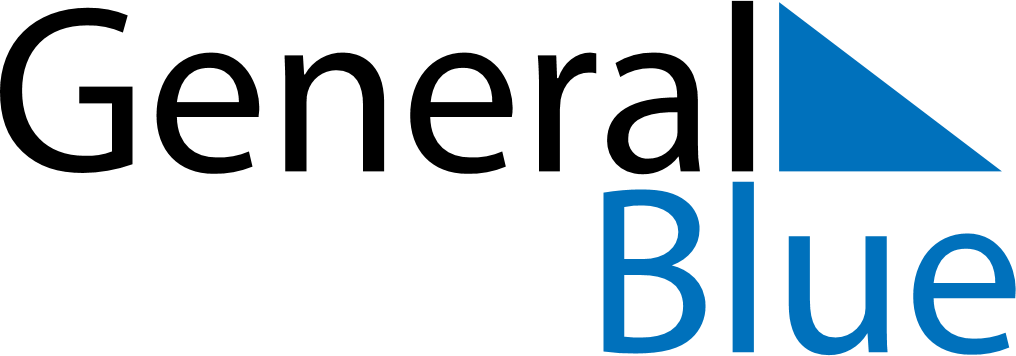 July 2030July 2030July 2030July 2030NicaraguaNicaraguaNicaraguaMondayTuesdayWednesdayThursdayFridaySaturdaySaturdaySunday12345667891011121313141516171819202021Revolution Day2223242526272728293031